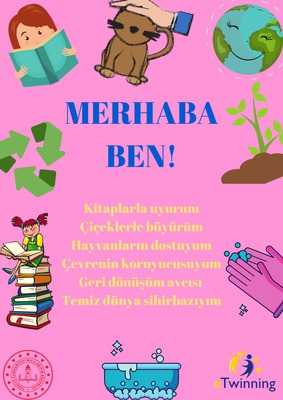 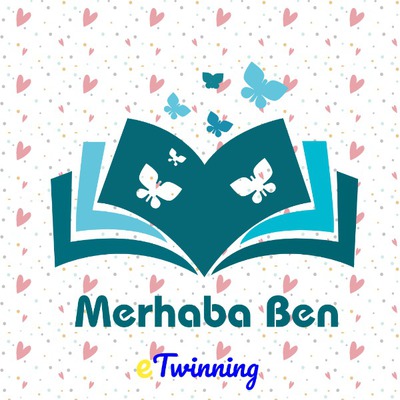 Okulumuz 1-B sınıf  öğretmeni  Serpil DOĞAN'in, proje ortaklarından olduğu "Merhaba ben" eTwinning projesi Eylül ayında başladı. Projede Türkiye'den 10 öğretmen yer almaktadır.Merhaba ben projesi 2 er haftalık 6 farklı etkinliğin uygulanacağı çocuklara farklı alışkanlık, değer, tutum , farkın dalık kazandırma amaçlanmaktadır.HEDEFLER1. Kişisel ve cevresel temizlik alışkanlığı
2.Doğa ve bitkilere karşı sorumluluk farkındalık
3.Hayvanlara karşı farkındalık ve sorumluluk
4. Tasarruf bilinci
5.Kitap okuma alışkanlığı
6. Geri dönüşümÇALIŞMA SÜRECIPROJE 14 hafta sürecek. Her etkinlik bitiminde ortak değerlendirme ve geleceğe mektup kumbara etkinliği yapılacak. Her ortak etkinliklerde özgün ve ortak faaliyetler yürütebilecek. Projenin her safhasında iletişim halinde olunacak.BEKLENEN SONUÇLARBireylerin doğaya insana diğer canlılara karşı duyarlı olmasını sağlamak farkındalık sağlamak